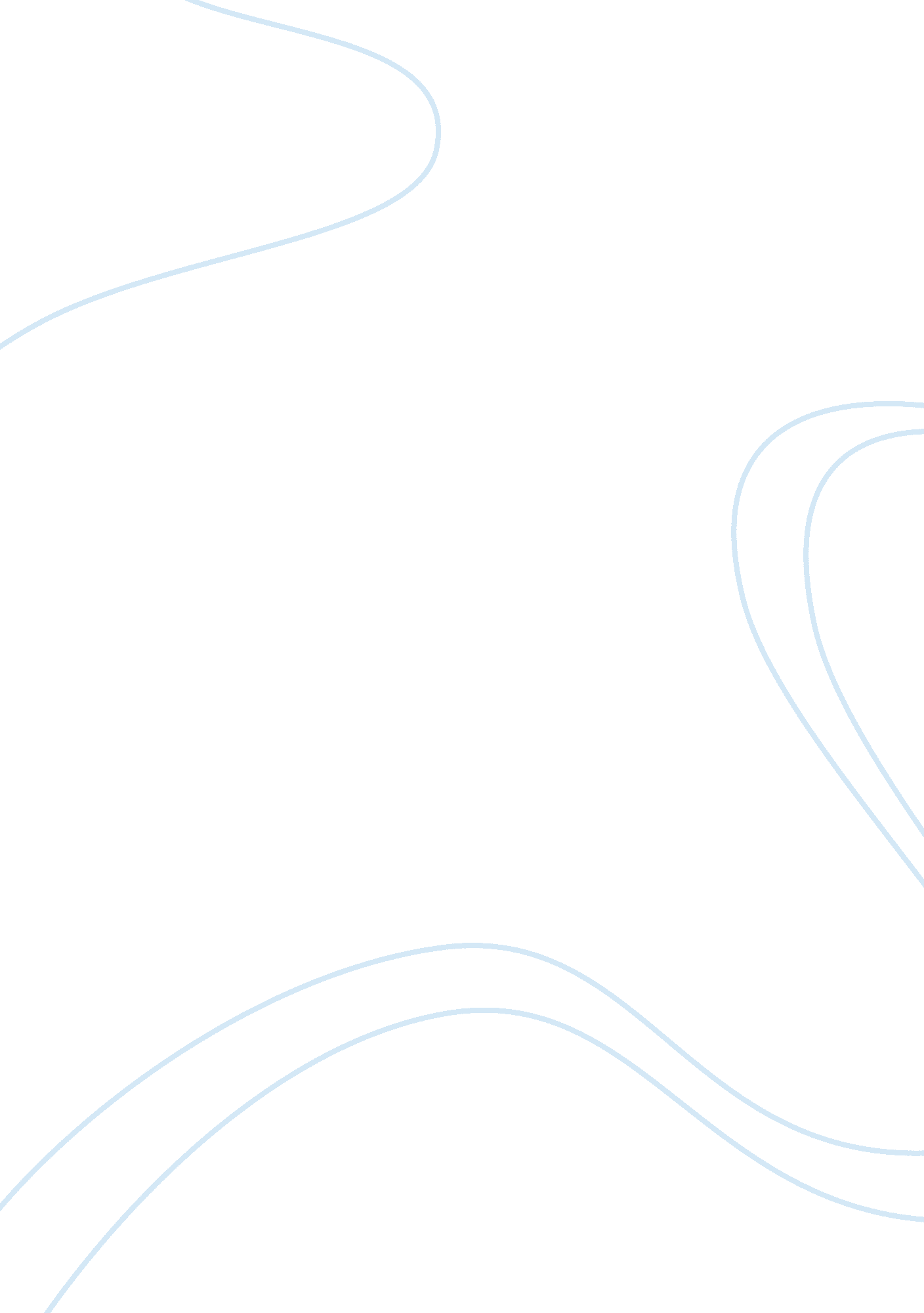 Uniqueness course workGovernment, Army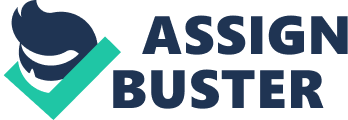 Each and every person is unique I his own way. Every person is first and foremost a personality, and there is something inside what makes him stand out in a crowd, and I am not exception – I am unique in what I do and the way I do it. My name is Name Surname and I am 29 years old, and from my early childhood I have always known what I would like to devote my life to – Army. I work for the United States Army, and I do enjoy my occupation, as I meet and train so many different people from all over the world. On the one hand, I am training them, while on the other I am learning from them much as well – patience, resilience, and respect. When I have free time, I try either to devote it to soccer, being a real fan of this kind of sport I cannot live without it, or build and fly remote airplanes. The sky has always lured me; it was one of the reasons of why I decided to go to the Army. Even though I spend quite a fortune on this hobby, I do love it and I get unbelievable satisfaction from it. Sometimes, when I want to get away from it all I just walk along the California coast near the place I live – it helps me get deeper inside me and resolve some problems. I am a unique person, and my uniqueness is that everything I start and do, I do it with passion and great desire, what helps me get all the best from my life. 